CURRICULUM VITAEAchieve what U have commited to achive      Profile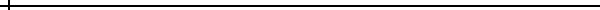 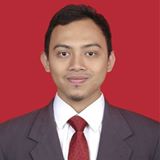 ObjectivesFormal EducationInformal EducationProfessional ExperiencesOrganizational ExperiencesSeminar and TrainingPersonal TraitsName:Habib Akbar AziizSex:MaleStatus:SinglePlace  / Date of Birth:Lumajang / March 29 th 1993 Contact Address:Jl Bojongsoang Gang Pa Uweng kelurahan lengkong Kab BandungMobile:085854637675/081220067274E-mail :Habib.akbar01@gmail.comTo obtain a challenging position in human resources strategy in a national or multinational company to give significant contribution for its efficient for profitability and also can get continuous personal development, but also always have desire to lecturing and share the knowledge and experiences in Human Resources Management, to get the best view of research.20152014Bandung Institute of Technology (D4)  Computer Engineering especially Digital Media and Computer NetworkingGraduated (D3) from Telkom University Bandung  with a Diploma of Information Management, GPA : 3,59 (cumlaude) from 4 scale2008Graduated from SMAN 1 Situbondo, Physics science2005Graduated from SMPN 1 Situbondo2014Indonesian HR Profession Standard Competency DevelopmentFebruary 2015 - Now February 2014 - Agustus 2014January 2014 – Agustus 2014Bandung Digital Class Project of SEAMOLEC relation with Education board of Bandung and city government Bandung Organizing Committee as a General Affair Indonesian HR Profession Standard Competency Development Project of PMSM INDONESIA relation with Man Power and Transmigration Ministry .PT Sierad Produce Tbk (Unilever Group)- Staff Organization Development ( Corporate Human Capital Departement ).- Prepare All Material about Training Development July 2013 –August2013 Internship at PT Sierad Produce,Tbk (Unilever Group)Making an Helpdesk Information System.Member of PMSM INDONESIA (Indonesian Human Resource Society), 2014Coordinator of Web Design Asistant Practicum Telkom University 2013.Coordination Commission 1 DPM (Dewan Perwakilan Mahasiswa Telkom University).Staff Department Prosperity Mosque (Al-Fath LDK Telkom University),2011-2012Staff Regeneration/Cadre (Indonesian Muslim student union action) Telkom University.2011-2012     Director Organizing Comitte of New Students Orientation (Telkom University),2012   DG Education Student (BEM REMA Telkom University),2011-2012Chief of FORUM MENULIS (BEM REMA Telkom University),2011-2012General Secretary of MPK (Majelis Permusyawaratan Kelas) SMAN 1 SITUBONDO, 2009Coordination Commission of OSIS SMAN 1 SITUBONDO ,2008                                               2014                                               2013Workshop Indonesian HR Profession Standard CompetencyWorkshop “Information Technology” held by Information Communication Technology Ministry                                                2013Workshop : “Be Creative and Smart with Android” held by Telkom University                                               2013                                                         2013                                                         2013                                                         2012Seminar : “AMD Technology” held by AMDESQ Leadership TrainingSchool Of Leaders BEM Rema Telkom UniversityHouse of Leaders BEM Rema Telkom UniversityStrong determinationSelf-educated person who always try new challengesGood nature in cooperation environment 